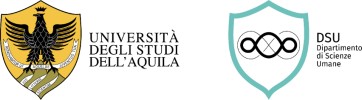 CAD di Servizio SocialeInterclasse L19&L39 - indirizzo Servizio Sociale (L39)RICHIESTA DI STIPULA CONVENZIONE PER LO SVOLGIMENTO DI ATTIVITÀ DI TIROCINIO DIRETTOLa richiesta di stipula di convenzione va presentata alla professoressa Francesca Belotti, tutor universitario, trasmettendo il presente modulo, debitamente compilato e firmato dallo/a studente e dalla struttura ospitante, all’indirizzo mail coordtirocinio@outlook.it. Il tutor universitario provvederà a recapitarlo alla Segreteria didattica del Dipartimento.IL/LA TIROCINANTECHIEDEChe venga stipulata la convenzione per attività di tirocinio presso la seguente strutturaData		Firma (tirocinante)  	Il/La sottoscritto/a	, in qualità di legale rappresentante, dichiara che entro 15 gg dalla proposta di convenzionamento da parte dell’Università provvederà a restituire debitamente compilata e sottoscritta la relativa modulistica.RISERVATO AL TUTOR UNIVERSITARIOVERIFICATI I DATI RELATIVI ALLA STRUTTURA PROPOSTA, IL/LA TUTOR APPROVA LA RICHIESTA E TRASMETTE AGLI UFFICI COMPETENTI PER I SUCCESSIVI ADEMPIMENTI.SI SEGNALA CHE L’ATTIVAZIONE DELLA CONVENZIONE VALE PER I SEGUENTI CORSI DI STUDIO:□ Scienze del servizio sociale (S3S - classe L39) □ Interclasse L19&L39 - Curriculum Servizio Sociale (S3C – classe L39)□ Progettazione e gestione dei servizi e degli interventi sociali ed educativi – Curriculum: “Esperto nella Progettazione delle Politiche Sociali” (S4P - classe LM87)□ Progettazione e gestione dei servizi e degli interventi sociali ed educativi – Curriculum: “Assistente Sociale Specialista” (S4P - classe LM87)COGNOMENOMEMATRICOLAE-MAIL 	@student.univaq.itE-MAIL 	@student.univaq.itE-MAIL 	@student.univaq.itENTE OSPITANTEDENOMINAZIONE	 SPECIFICARE SE ONLUS (ETS, D. Lgs. 117/2017)Sì □ ISCRIZIONE RUNTS N. 	No □COMUNE	CAP	PROVINCIA	 VIA			 TEL			 PEC 			E-MAIL  	RAPPRESENTANTE LEGALE  	DataTimbro e firmaDataFirma